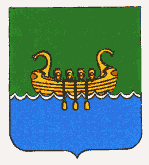 ДУМА АНДРЕАПОЛЬСКОГО МУНИЦИПАЛЬНОГО ОКРУГАТВЕРСКОЙ ОБЛАСТИР Е Ш Е Н И Е27.12.2021 		 	             г. Андреаполь					№ 229
Об уточнении бюджета муниципального образования Андреапольский муниципальный округТверской областина 2021 год и на плановый период 2022 и 2023 годов             Заслушав  и  обсудив доклад заместителя Главы администрации Андреапольского муниципального округа, заведующей финансовым отделом Веселовой С.Н. о внесении изменений и дополнений в решение Думы Андреапольского муниципального округа Тверской области № 187 от 24.12.2020 года «О бюджете муниципального образования Андреапольский муниципальный округ Тверской области на 2021 год и на плановый период 2022 и 2023 годов» Дума Андреапольского муниципального округа РЕШИЛА:	 	Внести в решение Думы Андреапольского муниципального округа Тверской области № 187 от 24.12.2020 года «О бюджете муниципального образования Андреапольский муниципальный округ Тверской области на 2021 год и на плановый период 2022 и 2023 годов» следующие изменения:1.Утвердить  бюджет муниципального образования Андреапольский муниципальный округ Тверской области  на 2021 год по доходам в сумме 463 721 873  рубля и по расходам  в сумме 469 244 102,69 рубля, дефицит бюджета в сумме 5 522 229,69 рублей.2.Утвердить объем межбюджетных трансфертов, получаемых из других бюджетов бюджетной системы Российской Федерации в 2021 году 307 482 455 рублей, в том числе субсидии 104 021 655 рублей.3.Приложение № 1 «Источники финансирования дефицита бюджета  Андреапольского муниципального округа Тверской области на 2021 год» изложить в  новой редакции согласно приложению № 1 к настоящему решению.4.Приложение № 8 «Прогнозируемые доходы бюджета  Андреапольского муниципального округа Тверской области по группам, подгруппам, статьям, подстатьям и элементам доходов классификации доходов бюджетов Российской Федерации на 2021 год» изложить в новой редакции согласно приложению № 2 к настоящему решению.5.Приложение  № 11  «Распределение бюджетных ассигнований бюджета Андреапольского муниципального округа Тверской области  по разделам и подразделам классификации расходов бюджетов Российской Федерации  на 2021 год» изложить в  новой редакции согласно приложению  № 3  к настоящему решению.6.Приложение  № 15 «Ведомственная структура расходов бюджета Андреапольского муниципального округа Тверской области на 2021 год» изложить в  новой редакции согласно приложению  № 4 к настоящему решению.7. Приложение  № 13  «Распределение бюджетных ассигнований  бюджета  Андреапольского муниципального округа Тверской области по разделам, подразделам, целевым статьям (муниципальным программам и непрограммным направлениям деятельности), группам  видов расходов классификации расходов бюджетов на 2021 год» изложить в  новой редакции согласно приложению  № 5 к настоящему решению.8. Приложение № 17 «Распределение бюджетных ассигнований бюджета Андреапольского муниципального округа Тверской области по целевым статьям (муниципальным программам и непрограммным направлениям деятельности), группам видов расходов классификации расходов бюджетов на 2021 год» изложить в  новой редакции  согласно приложению № 6  к настоящему решению.9. В абзаце 1 статьи 9 слова «в 2021 году в сумме 113 904 200 рублей» заменить на «в 2021 году в сумме 118 999 200 рублей».10. В абзаце 4 статьи 9 слова «в 2021 году в сумме 66 684 700 рублей» заменить на «в 2021 году в сумме 70 130 600 рублей».11. В абзаце 6 статьи 9 слова «в 2021 году в сумме 25 256 500 рублей» заменить на «в 2021 году в сумме 26 709 100 рублей».12. В абзаце 10 статьи 9 слова «в 2021 году в сумме 432 000 рублей» заменить на «в 2021 году в сумме 628 500 рублей».13. В  статьи 8 слова «на 2021 год в сумме 55 170 135,32 рублей» заменить на «на 2021 год в сумме 55 374 135,32 рублей».14. Приложение № 19 «Общий объем бюджетных ассигнований, направляемых на исполнение публичных нормативных обязательств на 2021 год и плановый период 2022—и 2023 годов» изложить в  новой редакции согласно приложению  № 7 к настоящему решению.15. В  статьи 6 слова «на 2021 год в сумме 832 000 рублей» заменить на «на 2021 год в сумме 1 028 500 рублей».16.  Настоящее решение разместить на официальном сайте Администрации Андреапольского муниципального округа.	Глава Андреапольского муниципальногоокруга								            Н.Н. БаранникПредседатель Думы Андреапольскогомуниципального округа					            В.Я. Стенин